OŠ BUDROVCIuključuje se u projektVUKOVARSKI VODOTORANJ - 
SIMBOL HRVATSKOG ZAJEDNIŠTVAorganiziranim prikupljanjem materijalnih sredstava među 
učenicima i djelatnicima škole u akcijiDAJ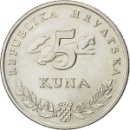 ZA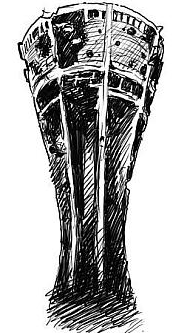 Na sudjelovanje u akciji pozvani su i svi mještani Budrovaca 
koji svoj prilog mogu ostaviti u školi svakim radnim danom 
u vremenu od 8 do 13 sati do 30. svibnja 2016. 
Prikupljena sredstva bit će uplaćena na poseban račun u 
Hypo banci namijenjen obnovi najpoznatijeg simbola 
Domovinskog rata - vukovarskog vodotornja.OŠ BUDROVCIuključuje se u projektVUKOVARSKI VODOTORANJ - 
SIMBOL HRVATSKOG ZAJEDNIŠTVAorganiziranim prikupljanjem materijalnih sredstava među 
učenicima i djelatnicima škole u akcijiDAJZANa sudjelovanje u akciji pozvani su i svi mještani Budrovaca 
koji svoj prilog mogu ostaviti u školi svakim radnim danom 
u vremenu od 8 do 13 sati do 30. svibnja. 2016. 
Prikupljena sredstva bit će uplaćena na poseban račun u 
Hypo banci namijenjen obnovi najpoznatijeg simbola 
Domovinskog rata - vukovarskog vodotornja.OŠ BUDROVCIuključuje se u projektVUKOVARSKI VODOTORANJ - 
SIMBOL HRVATSKOG ZAJEDNIŠTVAorganiziranim prikupljanjem materijalnih sredstava među 
učenicima i djelatnicima škole u akcijiDAJZANa sudjelovanje u akciji pozvani su i svi mještani Budrovaca 
koji svoj prilog mogu ostaviti u školi svakim radnim danom 
u vremenu od 8 do 13 sati do 30. svibnja 2016. 
Prikupljena sredstva bit će uplaćena na poseban račun u 
Hypo banci namijenjen obnovi najpoznatijeg simbola 
Domovinskog rata - vukovarskog vodotornja.OŠ BUDROVCIuključuje se u projektVUKOVARSKI VODOTORANJ - 
SIMBOL HRVATSKOG ZAJEDNIŠTVAorganiziranim prikupljanjem materijalnih sredstava među 
učenicima i djelatnicima škole u akcijiDAJZANa sudjelovanje u akciji pozvani su i svi mještani Budrovaca 
koji svoj prilog mogu ostaviti u školi svakim radnim danom 
u vremenu od 8 do 13 sati do 30. svibnja 2016. 
Prikupljena sredstva bit će uplaćena na poseban račun u 
Hypo banci namijenjen obnovi najpoznatijeg simbola 
Domovinskog rata - vukovarskog vodotornja.